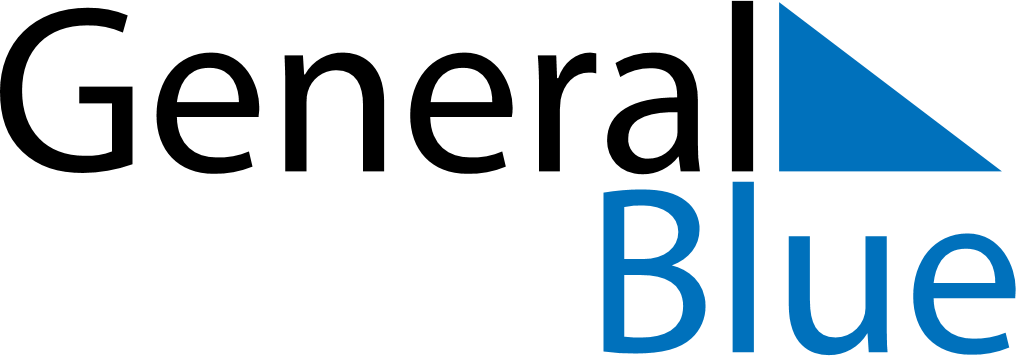 2024 - Q3Japan 2024 - Q3Japan 2024 - Q3Japan 2024 - Q3Japan 2024 - Q3Japan 2024 - Q3Japan JulySUNMONTUEWEDTHUFRISATJuly123456July78910111213July14151617181920July21222324252627July28293031JulyAugustSUNMONTUEWEDTHUFRISATAugust123August45678910August11121314151617August18192021222324August25262728293031AugustSeptemberSUNMONTUEWEDTHUFRISATSeptember1234567September891011121314September15161718192021September22232425262728September2930SeptemberJul 15: Marine DayAug 11: Mountain DayAug 12: Mountain Day (substitute day)Sep 16: Respect-for-the-Aged DaySep 22: Autumnal Equinox DaySep 23: Autumnal Equinox Day (substitute day)